Leerperiode 1  SLB									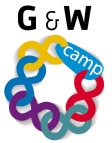 Je schrijft een verslag waarin je uitlegt hoe je te werk bent gegaan en welke keuzes je hebt gemaakt op basis van je kennis. Je beschrijft ook waarom je wat hebt gedaan. Dat doe je met hetformulier STRAK methode.SituatieVertel kort de situatie waarin je succesvol bent geweest in …………….. TaakWat is jouw taak?Wat is jouw rol of verantwoordelijkheid?Wat is jouw doel?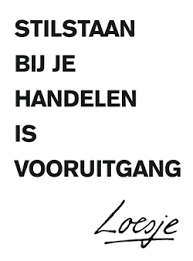 ResultaatWat is het resultaat van jouw handelen?AanpakHoe heb je dat aangepakt in die situatie?KeuzesWelke keuzes heb je gemaakt?Met welke bedoeling heb je zo gehandeld?Wat is daarin belangrijk?Welke afweging heb je gemaakt?Wat zegt het protocol/ het plan over deze situatie?Welke afspraken zijn in het team gemaakt over deze situatie?Welke theorie heb je toegepast in deze situatie?Welke visie heeft de instelling / bedrijf hierop?Welke analyse heb je gemaakt in deze situatie?Welke conclusie(s) heb je getrokken?Welke oplossingen of verbetervoorstellen heb jij gegeven?Wat maakt dat je hiervoor gekozen hebt?Titel opdracht:Strak methodeOpdracht nr. 1-4BBehorend bij:studievoortgangstudievoortgangBewaren in:Portfolio Portfolio Planning:Week 4Week 4VormIndividueel Individueel 